МБУ ДО «ЦДТ Автозаводского района» (директор А.И. Обухова) стал лауреатом XIV Международного смотра-конкурса городских практик городов СНГ и ЕАЭС «Город, где хочется жить»МБУ ДО «ЦДТ Автозаводского района» (директор А.И. Обухова) стал лауреатом XIV Международного смотра-конкурса городских практик городов СНГ и ЕАЭС «Город, где хочется жить». Смотр-конкурс городских практик Международной ассамблеей столиц и крупных городов проводится совместно с Исполнительным Комитетом СНГ, Евразийской экономической комиссией, Комитетом Государственной Думы РФ по федеративному устройству и вопросам местного самоуправления, Всероссийским советом местного самоуправления. Миссия смотра-конкурса городских практик заключается в выявлении, систематизации и продвижении опыта городов, реальных достижений в решении вопросов местного значения, проблем социально-экономического развития.МБУ ДО «ЦДТ Автозаводского района» отметили за организацию деятельности многофункционального центра школьного добровольчества (автор проекта Гальцина Анна Сергеевна, педагог-организатор МБУ ДО «ЦДТ Автозаводского района», руководитель проекта Обухова Александра Ивановна). Проекты, отмеченные на конкурсе, получили признание международных экспертов и по-настоящему помогают в решении вопросов местного значения. Экспертная комиссия оценивала их по таким критериям, как качество и результативность организационных и технических решений, полученный социальный и экономический эффект, возможность применения практики в других городах.Поздравляем коллектив Центра! Желаем дальнейших успехов и достижений!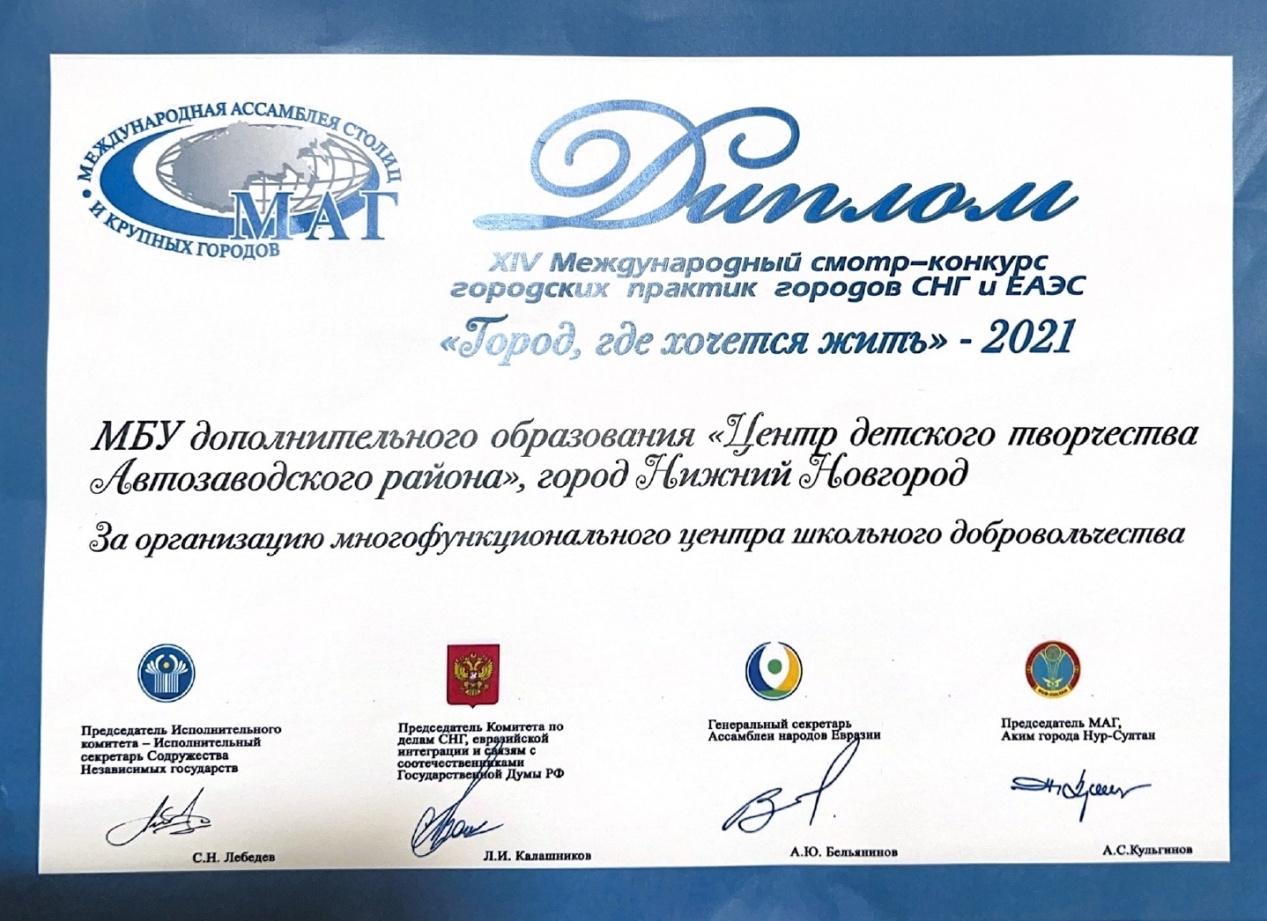 